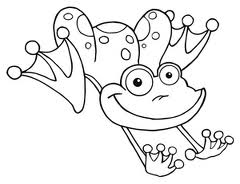 What’s Hop-peningWhat’s Hop-peningReadingRlK.8  I can find the reasons an author gives to support his or her ideas.RlK.7  I can use words and pictures to help me understand nonfiction.RlK.4  I can ask and answer questions about new words in a story.Sight Words: then, getVocabulary: inferWritingWK.7  I can help my class research.SLK.3  I can ask and answer a question about what I have learned. Social StudiesK.E.1 I can understand basic economic conceptsK.G.2 I can understand the interaction between humans and their environmentMathStandard K.OA.1 I can show addition and subtraction up to 5 with objects or pictures.Standard K.OA.2 I can solve addition and subtraction word problems up to 5.Vocabulary: break-apart stick, 